Об утверждении муниципальной программы «Развитие культуры и туризма в городском поселении город Калач Калачеевского муниципального района на 2020 -2026 годы»В соответствии с Федеральным законом от 06.10.2003 № 131-ФЗ «Об общих принципах организации местного самоуправления в Российской Федерации», постановлением администрации городского поселения город Калач от 16.10.2013 г. № 230 «Об утверждении порядка разработки, реализации и оценки эффективности муниципальных программ городского поселения город Калач Калачеевского муниципального района Воронежской области», Стратегией социально-экономического развития Калачеевского муниципального района Воронежской области на период до 2035 года администрация городского поселения город Калач постановляет:1.   Утвердить муниципальную программу «Развитие культуры и туризма в городском поселении город Калач Калачеевского муниципального района  на 2020 -2026 годы» (согласно приложению).2. Признать утратившими силу с 01.01.2020 года: - Постановление администрации городского поселения город Калач от 25.12.2013 г. № 361 «Об утверждении муниципальной программы «Развитие культуры и туризма в городском поселении город Калач Калачеевского муниципального района на 2014 - 2021 годы» (в редакции постановлений от 16.11.2015 №424, от 24.02.2016г. №54, от 18.08.2016г. №392, от 13.02.2017 г. № 56, от 13.04.2017 г. №158, от 18.07.2017 г. №357, от 31.08.2017 №451, от 28.12.2017 г. №674,от 28.04.2018 г. № 152, от 16.07.2018 №295, от 15.11.2018 №531, от 24.12.2018 №641, от 29.12.2018 №661, от 22.02.2019 №66, от 15.04.2019 №164, 07.06.2019 №249, от 26.08.2019г. № 384);- Постановление от 16.11.2015 г. №424 "О внесении изменений в постановление администрации городского поселения город Калач 25.12.2013 г. №361 "Об утверждении муниципальной программы "Развитие культуры и туризма в городском поселении г.Калач Калачеевского муниципального района на 2014 - 2020 гг.".;- Постановление от 24.02.2016 г. № 54 " О внесении изменений в постановление администрации городского поселения город Калач от 25.12.2013 г. № 361 "Об утверждении муниципальной программы "Развитие культуры и туризма в городском поселении город Калач Калачеевского муниципального района на 2014-2020 годы" (в редакции от 16.11.2015 г. № 424) ;- Постановление от 18.08.2016 г. № 392 " О внесении изменений в постановление администрации городского поселения город Калач от 25.12.2013 г. № 361 "Об утверждении муниципальной программы "Развитие культуры и туризма в городском поселении город Калач Калачеевского муниципального района на 2014-2020 годы" (в редакции от 16.11.2015 г. № 424, от 24.02.2016 г. № 54) ;- Постановление от 13.02.2017 г. №56 "О внесении изменений в постановление администрации городского поселения город Калач от 25.12.2013 г. № 361 «Об утверждении муниципальной программы «Развитие культуры и туризма в городском поселении город Калач Калачеевского муниципального  района на 2014 -2020 годы» (в редакции постановлений от 16.11.2015 №424, от 24.02.2016 г. №54, от 18.08.2016 г. №392)" ;- Постановление от 13.04.2017 г. № 158 "О внесении изменений в постановление администрации городского поселения город Калач от 25.12.2013 г. № 361 «Об утверждении муниципальной программы «Развитие культуры и туризма в городском поселении город Калач Калачеевского муниципального района на 2014 -2020 годы» (в редакции постановлений от 16.11.2015 №424, от 24.02.2016г. №54, от 18.08.2016г. №392, от 13.02.2017 г. № 56)" ;- Постановление от 18.07.2017 г. № 357 "О внесении изменений в постановление администрации городского поселения город Калач от 25.12.2013 г. № 361 «Об утверждении муниципальной программы «Развитие культуры и туризма в городском поселении город Калач Калачеевского муниципального района на 2014 -2020 годы» (в редакции постановлений от 16.11.2015 №424, от 24.02.2016г. №54, от 18.08.2016г. №392, от 13.02.2017 г. № 56, от 13.04.2017 г. №158)" ;- Постановление от 31.08.2017 г. № 451 "О внесении изменений в постановление администрации городского поселения город Калач от 25.12.2013 г. № 361 «Об утверждении муниципальной программы «Развитие культуры и туризма в городском поселении город Калач Калачеевского муниципального района на 2014 -2020 годы» (в редакции постановлений от 16.11.2015 №424, от 24.02.2016г. №54, от 18.08.2016г. №392, от 13.02.2017 г. № 56, от 13.04.2017 г. №158, от 18.07.2017 г. №357)" ;- Постановление от 28.12.2017 г. № 674 "О внесении изменений в постановление администрации городского поселения город Калач от 25.12.2013 г. № 361 «Об утверждении муниципальной программы «Развитие культуры и туризма в городском поселении город Калач Калачеевского муниципального района на 2014 -2020 годы» (в редакции постановлений от 16.11.2015 №424, от 24.02.2016г. №54, от 18.08.2016г. №392, от 13.02.2017 г. № 56, от 13.04.2017 г. №158,  от 18.07.2017 г. №357, от 31.08.2017 №451) ;- Постановление от 28.04.2018 г. № 152 "О внесении изменений в постановление администрации городского поселения город Калач от 25.12.2013 г. № 361 «Об утверждении муниципальной программы «Развитие культуры и туризма в городском поселении город Калач Калачеевского муниципального района на 2014 -2020 годы» (в редакции постановлений от 16.11.2015 №424, от 24.02.2016г. №54, от 18.08.2016г. №392, от 13.02.2017 г. № 56, от 13.04.2017 г. №158, от 18.07.2017 г. №357, от 31.08.2017 №451, от 28.12.2018 г. №674)" ;- Постановление от 16.07.2018 г. № 295 "О внесении изменений в постановление администрации городского поселения город Калач от 25.12.2013 г. № 361 "Об утверждении муниципальной программы "Развитие культуры и туризма в городском поселении город Калач Калачеевского муниципального района на 2014-2020 годы" (в редакции постановлений от 16.11.2015 г. №424, от 24.02.2016 г. № 54, от 13.04.2017 г. № 158, от 18.07.2017 г. № 357, от 31.08.2017 г. № 451, от 28.12.2017 г. № 674, от 28.04.2018 г. № 152)" ;- Постановление от 15.11.2018 г. № 531 "О внесении изменений в постановление администрации городского поселения город Калач от 25.12.2013 г. № 361 «Об утверждении муниципальной программы «Развитие культуры и туризма в городском поселении город Калач Калачеевского муниципального района на 2014 - 2020 годы» (в редакции постановлений от 16.11.2015 №424, от 24.02.2016г. №54, от 18.08.2016г. №392, от 13.02.2017 г. № 56, от 13.04.2017 г. №158, от 18.07.2017 г. №357, от 31.08.2017 №451, от 28.12.2017 г. №674,от 28.04.2018 г. № 152, от16.07.2018 №295)" ;- Постановление от 24.12.2018 г. № 641 "О внесении изменений в постановление администрации городского поселения город Калач от 25.12.2013 г. № 361 «Об утверждении муниципальной программы «Развитие культуры и туризма в городском поселении город Калач Калачеевского муниципального района на 2014 - 2020 годы» (в редакции постановлений от 16.11.2015 №424, от 24.02.2016г. №54, от 18.08.2016г. №392, от 13.02.2017 г. № 56, от 13.04.2017 г. №158, от 18.07.2017 г. №357, от 31.08.2017 №451, от 28.12.2017 г. №674,от 28.04.2018 г. № 152, от16.07.2018 №295, от 15.11.2018 №531)" ;- Постановление от 29.12.2018 г. № 661 "О внесении изменений в постановление администрации городского поселения город Калач от 25.12.2013 г. № 361 «Об утверждении муниципальной программы «Развитие культуры и туризма в городском поселении город Калач Калачеевского муниципального района на 2014 - 2021 годы» (в редакции постановлений от 16.11.2015 №424, от 24.02.2016г. №54, от 18.08.2016г. №392, от 13.02.2017 г. № 56, от 13.04.2017 г. №158, от 18.07.2017 г. №357, от 31.08.2017 №451, от 28.12.2017 г. №674,от 28.04.2018 г. № 152, от16.07.2018 №295, от15.11.2018 №531, от 24.12.2018 №641)" ;- Постановление от 22.02.2019 г. № 66 "О внесении изменений в постановление администрации городского поселения город Калач от 25.12.2013 г. № 361 «Об утверждении муниципальной программы «Развитие культуры и туризма в городском поселении город Калач Калачеевского муниципального района на 2014 - 2021 годы» (в редакции постановлений от 16.11.2015 №424, от 24.02.2016г. №54, от 18.08.2016г. №392, от 13.02.2017 г. № 56, от 13.04.2017 г. №158, от 18.07.2017 г. №357, от 31.08.2017 №451, от 28.12.2017 г. №674,от 28.04.2018 г. № 152, от16.07.2018 №295, от15.11.2018 №531, от 24.12.2018 №641, от 29.12.2018 №661)" ;- Постановление от 15.04.2019 г. № 164 "О внесении изменений в постановление администрации городского поселения город Калач от 25.12.2013 г. № 361 «Об утверждении муниципальной программы «Развитие культуры и туризма в городском поселении город Калач Калачеевского муниципального района на 2014 - 2021 годы» (в редакции постановлений от 16.11.2015 №424, от 24.02.2016г. №54, от 18.08.2016г. №392, от 13.02.2017 г. № 56, от 13.04.2017 г. №158, от 18.07.2017 г. №357, от 31.08.2017 №451, от 28.12.2017 г. №674,от 28.04.2018 г. № 152, от16.07.2018 №295, от15.11.2018 №531, от 24.12.2018 №641, от 29.12.2018 №661, от 22.02.2019 №66)" ;- Постановление от 07.06.2019 г. № 249 "О внесении изменений в постановление администрации городского поселения город Калач от 25.12.2013 г. № 361 «Об утверждении муниципальной программы «Развитие культуры и туризма в городском поселении город Калач Калачеевского муниципального района на 2014 - 2021 годы» (в редакции постановлений от 16.11.2015 №424, от 24.02.2016г. №54, от 18.08.2016г. №392, от 13.02.2017 г. № 56, от 13.04.2017 г. №158, от 18.07.2017 г. №357, от 31.08.2017 №451, от 28.12.2017 г. №674,от 28.04.2018 г. № 152, от16.07.2018 №295, от15.11.2018 №531, от 24.12.2018 №641, от 29.12.2018 №661, от 22.02.2019 №66, от 15.04.2019 №164)" ;- Постановление от 26.08.2019г. № 384 "О внесении изменений в постановление администрации городского поселения город Калач от 25.12.2013 г. № 361 «Об утверждении муниципальной программы «Развитие культуры и туризма в городском поселении город Калач Калачеевского муниципального района на 2014 - 2021 годы» (в редакции постановлений от 16.11.2015 №424, от 24.02.2016г. №54, от 18.08.2016г. №392, от 13.02.2017 г. № 56, от 13.04.2017 г. №158, от 18.07.2017 г. №357, от 31.08.2017 №451, от 28.12.2017 г. №674,от 28.04.2018 г. № 152, от 16.07.2018 №295, от 15.11.2018 №531, от 24.12.2018 №641, от 29.12.2018 №661, от 22.02.2019 №66, от 15.04.2019 №164, 07.06.2019 №249)".3. Настоящее постановление вступает в силу с 01.01.2020 года.4. Опубликовать настоящее постановление в Вестнике муниципальных правовых актов городского поселения город Калач Калачеевского муниципального района Воронежской области и на сайте администрации городского поселения город Калач в сети интернет.5. Контроль за исполнением настоящего постановления оставляю за собой.Глава администрациигородского поселения город Калач                                                               Т.В. МирошниковаПриложение 1к постановлению администрациигородского поселения город Калач Калачеевского муниципального района от «15» октября 2019г. № 491Ключевым понятием современного общества стала культурная среда, представляющая собой не отдельную область государственного регулирования, а сложную и многоуровневую систему, внутри которой решение проблем может быть только комплексным, учитывающим множество смежных факторов и соединяющим усилия разных ведомств, общественных институтов и бизнеса.Муниципальная программа «Развитие культуры и туризма в городском поселении город Калач Калачеевского муниципального района на 2020-2026 годы» призвана обеспечить сохранение и развитие богатого культурного потенциала, способствовать формированию и удовлетворению культурных потребностей населения муниципального образования.Актуальность выбора целей и поиска современного механизма их достижения обусловлена реформой государственного управления и местного самоуправления в соответствии с федеральными законами от 06.10.2003 г. № 131–ФЗ «Об общих принципах организации местного самоуправления в Российской Федерации».Городское поселение город Калач является культурным центром Калачеевского муниципального района Воронежской области, и его богатое культурно-историческое наследие традиционно стимулирует развитие данной инфраструктуры.В настоящее время сеть учреждений культуры городского поселения представлена тремя объектами культуры: МКУ «РДК «Юбилейный» со структурными подразделениями ДК им. Чапаева, клуб хутора Залесный.В РДК «Юбилейный» работают следующие клубные формирования:- Народный коллективы: Калачеевский драматический театр, Хор «Славяне», Духовой оркестр, Фотостудия «Калач», Детский фольклорный ансамбль «Купава»;- Образцовый коллектив: танцевальный ансамбль «Сувенир».- Кружки художественной самодеятельности: художественного чтения «Диалог», детский кружок сольного пения, детский вокальный ансамбль «Радость», кружок сольного пения для взрослых, кружок бальных танцев, вокально – инструментальная группа «Калач», вокальный ансамбль «Лада», мужской вокальный ансамбль,  детский театр моды «Фантазия».- Кружки декоративно-прикладного творчества и ИЗО: тестопластика, роспись изделий из соленого теста, глиняная игрушка, юный гончар, живопись, графика;- Клубы по интересам: «Музыкальная гостиная», Молодежный «Ровесник», Клуб художников «Палитра», Мастерство сценической речи «Созвучие», Клуб мастеров декоративно-прикладного творчества «В слободе мастеровой», Клуб любителей театрального творчества «ФигаРо», Клуб «Ю – фото», «Дизайн видео», «Уличком», «Родительский дом», «Интересных встреч», Любительское объединение «Круглый стол», Клуб «Выходного дня», Клуб «Шире круг», «Клуб «Защитники Отечества», Клуб «Долгожитель», Клуб инвалидов по зрению «Вдохновение», Клуб любителей кино «Киноэкран», Каникулярный детский клуб «Радуга».Широко развита на территории городского поселения, библиотечная сеть, охватывающая все микрорайоны города. Ежедневная посещаемость библиотек в городском поселении составляет порядка 215 человек в день. Работают следующие клубы:«Собеседник»,«Сударушка»,«Орфей»,«Диалог»,«Почемучка»,«Посиделки»,«Литературный»,«Наша горница»,«Книголюб».В учреждениях культуры в течение 2018 года проведено 702 различных культурно–досуговых мероприятий. Сфера культурно-досуговой деятельности охватывает различные возрастные группы населения (от детей до людей преклонного возраста). Многообразные формы культурно-досуговой деятельности развиваются на основе традиционной культуры. Участие населения нашего городского поселения в культурно – досуговых мероприятиях способствует самовыражению и развитию личности независимо от места и характера работы, а также служит важным средством социально-психологической адаптации человека в обществе. Идет поиск оптимальных путей реформирования существующей сети культурно-досуговых учреждений с целью оптимизации.Библиотеки выполняют важную роль в удовлетворении постоянно увеличивающихся информационных, образовательных, культурных потребностей населения. Информационные ресурсы библиотек городского поселения в 2018 насчитывают 106519 единиц хранения. Число зарегистрированных (постоянных) пользователей составляет 8600 человек, в течение года число посещений библиотек составляет 42458, книговыдача - 165468 экземпляров.Основными проблемами, сдерживающими развитие отрасли «культура» на территории городского поселения являются:- недостаточный уровень материально-технического обеспечения учреждений отрасли, который отрицательно влияет на качество предоставления культурных услуг и обеспечение безопасности культурных ценностей: существует объективная потребность муниципальных учреждений культуры в значительных средствах для обновления музыкальных инструментов, сценических костюмов, обуви и иного реквизита;- недостаточное включение информационных и инновационных технологий в сферу практической деятельности учреждений культуры;- недостаток профессионально подготовленного художественно–постановочного и творческого персонала, тенденция старения кадров (необходимость инновационных изменений в учреждениях отрасли и улучшения качества оказываемых услуг требует обеспечения процесса квалифицированным кадровым ресурсом);- недостаточный объем средств из-за дотационности бюджета городского поселения, выделяемых на улучшение материально – технической базы учреждений культуры, подготовку и проведение общественно - политических, социально-экономических, культурно - досуговых и прочих мероприятий, негативно сказывается на качестве проведения мероприятий и оказании услуг населению учреждениями культуры.Раздел II. Приоритеты муниципальной политики в сфере реализации муниципальной программы, цели, задачи и показатели (индикаторы) достижения целей и решения задач, описание основных ожидаемых конечных результатов муниципальной программы, сроков и этапов реализации муниципальной программы.2.1. Приоритеты муниципальной политики в сфере реализации муниципальной программы.Программа реализуется в соответствии с действующими нормативными правовыми актами РФ и Воронежской области. Цели, задачи и основные мероприятия программы определены в соответствии с приоритетами бюджетной политики Воронежской области, Калачеевского муниципального района и городского поселения город Калач.Комплексный подход к выполнению программных мероприятий способствует повышению социально-экономической эффективности произведённых затрат. Программа носит открытый характер, основывается на демократических принципах, доступна для участия в её усовершенствовании и развитии, уточняет формы работы в рамках реализации мероприятий.В городском поселении город Калач определены следующие приоритетные направления реализации муниципальной политики в сфере культуры, искусства и туризма:- формирование единого культурного пространства, создание условий для выравнивания доступа населения к культурным ценностям, поддержка деятельности творческих коллективов;- укрепление материально-технической базы учреждений культуры;- развитие туризма.2.2. Цель, задачи и показатели (индикаторы) достижения цели и решения задач.Основной целью муниципальной программы является:- создание и совершенствование социально-экономических условий для развития культуры и туризма в городском поселении город Калач.Задачи муниципальной программы:- строительство, реконструкция, реставрация, капитальный ремонт объектов культуры, культурного наследия муниципальных культурно-досуговых учреждений городского поселения город Калач;- сохранение и развитие инфраструктуры муниципальных учреждений культуры;- модернизация творческого и производственного процессов;- укрепление материально-технической базы муниципальных учреждений культуры;- развитие библиотечного обслуживания населения;- сохранение и развитие традиционной народной культуры и любительского самодеятельного творчества;- обеспечение сохранности архивных документов и архивных фондов городского поселения город Калач;- создание условий для развития театрального искусства;- создание информационных, организационных, правовых и экономических условий для развития приоритетных направлений туризма;- совершенствование туристической инфраструктуры.Для достижения целей и решения задач будут применяться следующие показатели (индикаторы):1 «Увеличение численности участников культурно-досуговых мероприятий (по сравнению с предыдущим годом, %).2. «Увеличение доли муниципальных библиотек, подключенных к сети "Интернет" в общем количестве библиотек городского поселения город Калач».3. «Увеличение доли объектов культурного наследия, находящихся в удовлетворительном состоянии, в общем количестве объектов культурного наследия муниципального значения» (по сравнению с предыдущим годом, %).4. «Динамика примерных (индикаторных) значений соотношения средней заработной платы работников учреждений культуры, повышение оплаты труда которых предусмотрено Указом Президента Российской Федерации от 7 мая 2012 года № 597 «О мероприятиях по реализации государственной социальной политики», и средней заработной платы, установленной в Воронежской области»5. Количество работников учреждений культуры, ежегодно повышающих квалификацию.6. Повышение уровня удовлетворенности граждан городского поселения город Калач качеством предоставления муниципальных услуг в сфере культуры.Показатели (индикаторы) Программы имеют запланированные по годам количественные значения, измеряемые или рассчитываемые по утвержденным методикам на основе данных государственного статистического наблюдения. Значения показателей (индикаторов) Программы по годам ее реализации в разрезе мероприятий приведены в Приложении № 1.При определении плановых значений показателей (индикаторов) Программы использовались:- нормативно - правовые акты (указы Президента Российской Федерации, распоряжения и постановления губернатора Воронежской области), касающиеся развития сфер культуры и туризма, постановления администрации Калачеевского муниципального района Воронежской области, администрации городского поселения город Калач;- данные государственной статистики.Улучшение значений целевых показателей (индикаторов) в рамках реализации Программы предполагается за счет:-повышения прозрачности и открытости деятельности учреждений отрасли культуры;-роста качества и эффективности муниципального управления в отрасли культуры и туризма;-повышения мотивации работников культуры;-внедрения современных информационных и инновационных технологий в отрасли культуры;-увеличения объемов бюджетного и внебюджетного финансирования рассматриваемой отрасли.В плановый период до 2026 года на достижение значений представленных индикаторов, цели и задач Программы могут влиять внешние факторы и риски, характеристика которых представлена в разделе 5.2.3 Основные конечные результаты муниципальной программыВ результате реализации муниципальной программы к 2026 году будут достигнуты следующие результаты:1. Численность участников культурно-досуговых мероприятий составит 2%.2. Доля муниципальных библиотек, подключенных к сети "Интернет" в общем количестве библиотек Калачеевского муниципального района составит 100%3. Доля объектов культурного наследия, находящихся в удовлетворительном состоянии, в общем количестве объектов культурного наследия муниципального значения составит 100%4. Соотношение средней заработной платы работников учреждений культуры, повышение оплаты труда которых предусмотрено Указом Президента Российской Федерации от 7 мая 2012 года № 597 «О мероприятиях по реализации государственной социальной политики», и средней заработной платы, установленной в Воронежской области» составит 100%.10. Количество работников учреждений культуры, ежегодно повышающих квалификацию, составит 25 чел.11.Уровень удовлетворенности граждан городского поселения город Калач качеством предоставления муниципальных услуг в сфере культуры составит 100%.2.4. Сроки и этапы реализации муниципальной программы.Общий срок реализации программы рассчитан на период с 2020 по 2026 год (в один этап).Раздел 3. Обоснование выделения программ и обобщённая характеристика основных подпрограмм муниципальной программыДля достижения заявленных целей и решения поставленных задач в рамках программы «Развитие культуры и туризма в городском поселении город Калач Калачеевского муниципального района на 2020-2026 годы» предусмотрена реализация 3 подпрограмм:Подпрограмма 1. Развитие туризма;Подпрограмма 2. Культурно-досуговая деятельность и народное творчество;Подпрограмма 3. Развитие библиотечного обслуживания;Реализация данных подпрограмм будет способствовать реализации основных направлений муниципальной программы.Сведения об ожидаемых результатах реализации основных мероприятий, ответственных исполнителях и сроках представлены в приложении № 7.Оценка применения мер муниципального регулирования1 в сфере реализации муниципальной программы городского поселения город Калач Калачеевского муниципального района Воронежской области в приложении №4.План реализации муниципальной программы "Развитие культуры и туризма в городском поселении город Калач Калачеевского муниципального района в приложении №5.Раздел 4. Ресурсное обеспечение реализациимуниципальной программыФинансирование основных мероприятий муниципальной программы предусмотрено за счет средств местного бюджета.Расходы местного бюджета на реализацию мероприятий на реализацию муниципальной программы на 2020 - 2026 годы отражены в приложениях №2 и №3.Раздел 5. Анализ рисков реализации муниципальной программыи описание мер управления рисками реализациимуниципальной программыВажное значение для успешной реализации Программы имеет прогнозирование возможных рисков, связанных с достижением основной цели, решением задач Программы, оценка их масштабов и последствий, а также формирование системы мер по их предотвращению. В рамках реализации Программы могут быть следующие риски.Правовые риски: связаны с отсутствием законодательного регулирования основных направлений Программы, изменением федерального и областного законодательства, муниципальных нормативных актов, длительностью формирования нормативно-правовой базы, необходимой для эффективной реализации муниципальной программы. Это может привести к существенному увеличению планируемых сроков или изменению условий реализации мероприятий муниципальной программы.Финансовые риски связаны с возникновением бюджетного дефицита и недостаточным, вследствие этого, уровнем бюджетного финансирования, сокращением бюджетных расходов на сферы культуры и туризма, что может повлечь недофинансирование, сокращение или прекращение программных мероприятий. Способами ограничения финансовых рисков выступают меры, предусмотренные в рамках реализации мероприятия «Обеспечение реализации муниципальной программы»:-ежегодная корректировка финансовых показателей программных мероприятий и показателей в зависимости от достигнутых результатов;-определение приоритетов для первоочередного финансирования;-планирование бюджетных расходов с применением методик оценки эффективности бюджетных расходов.Административные риски связаны с неэффективным управлением Программой, с ошибками управления реализацией мероприятий, что может привести к нецелевому и (или) неэффективному использованию бюджетных средств, нарушению планируемых сроков реализации Программы, невыполнению плановых значений показателей, невыполнению ряда мероприятий Программы или задержке в их выполнении. Основными условиями минимизации административных рисков являются:-формирование эффективной системы управления реализацией Программы;-регулярный мониторинг результативности реализации Программы;-повышение эффективности взаимодействия участников реализации Программы;-своевременная корректировка мероприятий Программы.Кадровые риски обусловлены значительным дефицитом высококвалифицированных кадров в сфере культуры, что снижает эффективность работы учреждений культуры и качество предоставляемых услуг.Снижение влияния данной группы рисков предполагается посредством обеспечения притока высококвалифицированных кадров и переподготовки (повышения квалификации) имеющихся специалистов.Таким образом, из вышеперечисленных рисков наибольшее отрицательное влияние на реализацию программы может оказать реализация финансовых, правовых рисков, которые содержат угрозу срыва реализации мероприятий Программы. Наибольшее внимание будет уделяться управлению финансовыми рисками.Принятие мер по управлению рисками осуществляется ответственным исполнителем муниципальной программы на основе мониторинга реализации муниципальной программы и оценки ее эффективности и результативности. Раздел 6. Оценки эффективности реализациимуниципальной программыОбязательным условием оценки планируемой эффективности муниципальной программы является:- успешное (полное) выполнение запланированных на период ее реализации целевых индикаторов и показателей, а также мероприятий в установленные сроки;- степень достижения целей и решения задач муниципальной программы в целом путем сопоставления фактически достигнутых значений индикаторов муниципальной программы и их плановых значений, приведенных в приложении №7;-степень соответствия запланированному уровню затрат и эффективности использования средств бюджета городского поселения город Калач путем сопоставления фактических и плановых объемов финансирования муниципальной программы, представленных в приложении №6;В случае выявления отклонений фактических результатов в отчетном году от запланированных на этот год ответственный исполнитель представляет по всем вышеуказанным направлениям с указанием нереализованных или реализованных не в полной мере мероприятий аргументированное обоснование причин:- отклонения достигнутых в отчетном периоде значений показателей от плановых, а также изменений в этой связи плановых значений показателей на предстоящий период;- значительного недовыполнения одних показателей в сочетании с перевыполнением других или значительного перевыполнения по большинству плановых показателей в отчетном периоде;- возникновения экономии бюджетных ассигнований на реализацию муниципальной программы в отчетном году;- перераспределения бюджетных ассигнований между мероприятиями муниципальной программы в отчетном году;- выполнение плана по реализации муниципальной программы в отчетном периоде с нарушением запланированных сроков.Приложение №1 к муниципальной программе городского поселения город Калач Калачеевского муниципального района Воронежской области «Развитие культуры и туризма в городском поселении город Калач Калачеевского муниципального района на 2020-2026 годы»Приложение №2 к муниципальной программе городского поселения город Калач Калачеевского муниципального района Воронежской области «Развитие культуры и туризма в городском поселении город Калач Калачеевского муниципального района на 2020-2026 годы»Расходы бюджета городского поселения город Калач Калачеевского муниципального района Воронежской области на реализацию муниципальной программы "Развитие культуры и туризма в городском поселении город Калач Калачеевского муниципального района Воронежской области на 2020-2026 годы"Приложение №3 к муниципальной программе городского поселения город Калач Калачеевского муниципального района Воронежской области «Развитие культуры и туризма в городском поселении город Калач Калачеевского муниципального района на 2020-2026 годы»Финансовое обеспечение и прогнозная (справочная) оценка расходов местного бюджета на реализацию муниципальной программы городского поселения город Калач Калачеевского муниципального района Воронежской области "Развитие культуры и туризма в городском поселении город Калач Калачеевского муниципального района на 2020-2026 годы"Приложение №4 к муниципальной программе городского поселения город Калач Калачеевского муниципального района Воронежской области «Развитие культуры и туризма в городском поселении город Калач Калачеевского муниципального района на 2020-2026 годы»Оценка применения мер муниципального регулирования 1в сфере реализации муниципальной программы городского поселения город Калач Калачеевского муниципального района Воронежской областиПриложение №5 к муниципальной программе городского поселения город Калач Калачеевского муниципального района Воронежской области «Развитие культуры и туризма в городском поселении город Калач Калачеевского муниципального района на 2020-2026 годы»Приложение №6 к муниципальной программе городского поселения город Калач Калачеевского муниципального района Воронежской области «Развитие культуры и туризма в городском поселении город Калач Калачеевского муниципального района на 2020-2026 годы»Отчет о выполнении Плана реализации муниципальной программы городского поселения город Калач Калачеевского муниципального района Воронежской областиПриложение №7 к муниципальной программе городского поселения город Калач Калачеевского муниципального района Воронежской области «Развитие культуры и туризма в городском поселении город Калач Калачеевского муниципального района на 2020-2026 годы»Сведения о достижении значений показателей (индикаторов) реализации муниципальной программы городского поселения город Калач Калачеевского муниципального района Воронежской области "Развитие культуры и туризма в городском поселении город Калач Калачеевского муниципального района на 2020-2026 годы"1 При наличии отклонений плановых сроков реализации мероприятий от фактических приводится краткое описание проблем, а при отсутствии отклонений указывается "нет".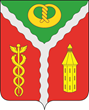 АДМИНИСТРАЦИЯГОРОДСКОГО ПОСЕЛЕНИЯ ГОРОД КАЛАЧ КАЛАЧЕЕВСКОГО МУНИЦИПАЛЬНОГО РАЙОНАВОРОНЕЖСКОЙ ОБЛАСТИП О С Т А Н О В Л Е Н И Е«15» октября 2019 г.                                                                                                № 491г. Калач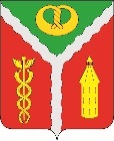 УТВЕРЖДЕНА постановлением администрации городского поселения город Кала Калачеевского муниципального района от «15» октября 2019г. № 491Муниципальная программа«Развитие культуры и туризма в городском поселении город Калач Калачеевского муниципального района на 2020-2026 годы»г. КалачМУНИЦИПАЛЬНАЯ ПРОГРАММААДМИНИСТРАЦИИ ГОРОДСКОГО ПОСЕЛЕНИЯ ГОРОД КАЛАЧ КАЛАЧЕЕВСКОГО МУНИЦИПАЛЬНОГО РАЙОНА ВОРОНЕЖСКОЙ ОБЛАСТИ«Развитие культуры и туризма в городском поселении город Калач Калачеевского муниципального района на 2020-2026 годы»ПАСПОРТ ПРОГРАММЫРаздел I. Общая характеристика сферы реализации муниципальной программыСведения о показателях (индикаторах) муниципальной программы городского поселения город Калач Калачеевского муниципального района Воронежской области "Развитие культуры и туризма в городском поселении город Калач Калачеевского муниципального района на 2020–2026 годы" и их значенияхСведения о показателях (индикаторах) муниципальной программы городского поселения город Калач Калачеевского муниципального района Воронежской области "Развитие культуры и туризма в городском поселении город Калач Калачеевского муниципального района на 2020–2026 годы" и их значенияхСведения о показателях (индикаторах) муниципальной программы городского поселения город Калач Калачеевского муниципального района Воронежской области "Развитие культуры и туризма в городском поселении город Калач Калачеевского муниципального района на 2020–2026 годы" и их значенияхСведения о показателях (индикаторах) муниципальной программы городского поселения город Калач Калачеевского муниципального района Воронежской области "Развитие культуры и туризма в городском поселении город Калач Калачеевского муниципального района на 2020–2026 годы" и их значенияхСведения о показателях (индикаторах) муниципальной программы городского поселения город Калач Калачеевского муниципального района Воронежской области "Развитие культуры и туризма в городском поселении город Калач Калачеевского муниципального района на 2020–2026 годы" и их значенияхСведения о показателях (индикаторах) муниципальной программы городского поселения город Калач Калачеевского муниципального района Воронежской области "Развитие культуры и туризма в городском поселении город Калач Калачеевского муниципального района на 2020–2026 годы" и их значенияхСведения о показателях (индикаторах) муниципальной программы городского поселения город Калач Калачеевского муниципального района Воронежской области "Развитие культуры и туризма в городском поселении город Калач Калачеевского муниципального района на 2020–2026 годы" и их значенияхСведения о показателях (индикаторах) муниципальной программы городского поселения город Калач Калачеевского муниципального района Воронежской области "Развитие культуры и туризма в городском поселении город Калач Калачеевского муниципального района на 2020–2026 годы" и их значенияхСведения о показателях (индикаторах) муниципальной программы городского поселения город Калач Калачеевского муниципального района Воронежской области "Развитие культуры и туризма в городском поселении город Калач Калачеевского муниципального района на 2020–2026 годы" и их значенияхСведения о показателях (индикаторах) муниципальной программы городского поселения город Калач Калачеевского муниципального района Воронежской области "Развитие культуры и туризма в городском поселении город Калач Калачеевского муниципального района на 2020–2026 годы" и их значенияхСведения о показателях (индикаторах) муниципальной программы городского поселения город Калач Калачеевского муниципального района Воронежской области "Развитие культуры и туризма в городском поселении город Калач Калачеевского муниципального района на 2020–2026 годы" и их значениях№ п/пНаименование показателя (индикатора)Ед. измеренияЗначения показателя (индикатора) по годам реализации муниципальной программыЗначения показателя (индикатора) по годам реализации муниципальной программыЗначения показателя (индикатора) по годам реализации муниципальной программыЗначения показателя (индикатора) по годам реализации муниципальной программыЗначения показателя (индикатора) по годам реализации муниципальной программыЗначения показателя (индикатора) по годам реализации муниципальной программыЗначения показателя (индикатора) по годам реализации муниципальной программыЗначения показателя (индикатора) по годам реализации муниципальной программыЗначения показателя (индикатора) по годам реализации муниципальной программы№ п/пНаименование показателя (индикатора)Ед. измерения20202021202220232024202520252026202612345678991010МУНИЦИПАЛЬНАЯ ПРОГРАММА "Развитие культуры и туризма в городском поселении город Калач Калачеевского муниципального района на 2020- 2026 годы"МУНИЦИПАЛЬНАЯ ПРОГРАММА "Развитие культуры и туризма в городском поселении город Калач Калачеевского муниципального района на 2020- 2026 годы"МУНИЦИПАЛЬНАЯ ПРОГРАММА "Развитие культуры и туризма в городском поселении город Калач Калачеевского муниципального района на 2020- 2026 годы"МУНИЦИПАЛЬНАЯ ПРОГРАММА "Развитие культуры и туризма в городском поселении город Калач Калачеевского муниципального района на 2020- 2026 годы"МУНИЦИПАЛЬНАЯ ПРОГРАММА "Развитие культуры и туризма в городском поселении город Калач Калачеевского муниципального района на 2020- 2026 годы"МУНИЦИПАЛЬНАЯ ПРОГРАММА "Развитие культуры и туризма в городском поселении город Калач Калачеевского муниципального района на 2020- 2026 годы"МУНИЦИПАЛЬНАЯ ПРОГРАММА "Развитие культуры и туризма в городском поселении город Калач Калачеевского муниципального района на 2020- 2026 годы"МУНИЦИПАЛЬНАЯ ПРОГРАММА "Развитие культуры и туризма в городском поселении город Калач Калачеевского муниципального района на 2020- 2026 годы"МУНИЦИПАЛЬНАЯ ПРОГРАММА "Развитие культуры и туризма в городском поселении город Калач Калачеевского муниципального района на 2020- 2026 годы"МУНИЦИПАЛЬНАЯ ПРОГРАММА "Развитие культуры и туризма в городском поселении город Калач Калачеевского муниципального района на 2020- 2026 годы"МУНИЦИПАЛЬНАЯ ПРОГРАММА "Развитие культуры и туризма в городском поселении город Калач Калачеевского муниципального района на 2020- 2026 годы"МУНИЦИПАЛЬНАЯ ПРОГРАММА "Развитие культуры и туризма в городском поселении город Калач Калачеевского муниципального района на 2020- 2026 годы"1.1Увеличение численности участников культурно-досуговых мероприятий (по сравнению с предыдущим годом)%2222222221.2Увеличение доли массовых библиотек, подключенных к сети "Интернет" в общем количестве массовых библиотек городского поселения город Калач%501001001001001001001001001.3Увеличение доли объектов культурного наследия, находящихся в удовлетворительном состоянии, в общем количестве объектов культурного наследия муниципального значения%6767671001001001001001001.4Динамика примерных (индикаторных) значений соотношения средней заработной платы работников культуры, повышение оплаты труда которых предусмотрено Указом Президента Российской Федерации от 7 мая 2012 года № 597 «О мероприятиях по реализации государственной социальной политики», и средней заработной платы, установленной в Воронежской области.%1001001001001001001001001001.5Количество работников учреждений культуры, ежегодно повышающих квалификациючел3334444441.6Повышения уровня удовлетворенности граждан городского поселения город Калач качеством предоставления муниципальных услуг в сфере культуры%100100100100100100100100100СтатусНаименование муниципальной программы, основных мероприятийИсточники ресурсного обеспеченияРасходы бюджета по годам реализации муниципальной программы, тыс. руб.Расходы бюджета по годам реализации муниципальной программы, тыс. руб.Расходы бюджета по годам реализации муниципальной программы, тыс. руб.Расходы бюджета по годам реализации муниципальной программы, тыс. руб.Расходы бюджета по годам реализации муниципальной программы, тыс. руб.Расходы бюджета по годам реализации муниципальной программы, тыс. руб.Расходы бюджета по годам реализации муниципальной программы, тыс. руб.Расходы бюджета по годам реализации муниципальной программы, тыс. руб.СтатусНаименование муниципальной программы, основных мероприятийИсточники ресурсного обеспеченияВсего2020202120222023202420252026СтатусНаименование муниципальной программы, основных мероприятийИсточники ресурсного обеспеченияВсего(первый год реализации)(второй год реализации)(третий год реализации) (четвертый год реализации) (пятый год реализации) (шестой год реализации) (седьмой год реализации) 1234567891011МУНИЦИПАЛЬНАЯ ПРОГРАММА"Развитие культуры и туризма в городском поселении город Калач Калачеевского муниципального района Воронежской области на 2020 – 2026 годы"Всего, в том числе:167 170,0023 660,8023 918,2023 918,2023 918,2023 918,2023 918,2023 918,20МУНИЦИПАЛЬНАЯ ПРОГРАММА"Развитие культуры и туризма в городском поселении город Калач Калачеевского муниципального района Воронежской области на 2020 – 2026 годы"областной бюджет0,000,000,000,000,000,000,000,00МУНИЦИПАЛЬНАЯ ПРОГРАММА"Развитие культуры и туризма в городском поселении город Калач Калачеевского муниципального района Воронежской области на 2020 – 2026 годы"местный бюджет167 170,0023 660,8023 918,2023 918,2023 918,2023 918,2023 918,2023 918,20Подпрограмма 1Развитие туризмаместный бюджет1 750,00250,00250,00250,00250,00250,00250,00250,00Подпрограмма 2Культурно-досуговая деятельность и народное творчествоВсего, в том числе:144 416,5020 410,3020 667,7020 667,7020 667,7020 667,7020 667,7020 667,70Подпрограмма 2Культурно-досуговая деятельность и народное творчествообластной бюджет0,000,000,000,000,000,000,000,00Подпрограмма 2Культурно-досуговая деятельность и народное творчествоместный бюджет144 416,5020 410,3020 667,7020 667,7020 667,7020 667,7020 667,7020 667,70 Основное мероприятие 2.1Финансовое обеспечение МКУ "РДК "Юбилейный"местный бюджет93 156,7012 658,9013 416,3013 416,3013 416,3013 416,3013 416,3013 416,30 Основное мероприятие 2.2Расходы на обеспечение деятельности МКУ "РДК "Юбилейный"Всего, в том числе:50 759,807 251,407 251,407 251,407 251,407 251,407 251,407 251,40 Основное мероприятие 2.2Расходы на обеспечение деятельности МКУ "РДК "Юбилейный"областной бюджет0,000,000,000,000,000,000,000,00 Основное мероприятие 2.2Расходы на обеспечение деятельности МКУ "РДК "Юбилейный"местный бюджет50 759,807 251,407 251,407 251,407 251,407 251,407 251,407 251,40Основное мероприятие 2.3Создание без барьерной среды в МКУ "РДК" Юбилейный" по государственной программе Воронежской области "Доступная среда"местный бюджет0,000,000,000,000,000,000,000,00Основное мероприятие 2.4Расходы на капитальный ремонт ДК им. ЧапаеваВсего, в том числе:500,00500,000,000,000,000,000,000,00Основное мероприятие 2.4Расходы на капитальный ремонт ДК им. Чапаеваобластной бюджет0,000,000,000,000,000,000,000,00Основное мероприятие 2.4Расходы на капитальный ремонт ДК им. Чапаеваместный бюджет500,00500,000,000,000,000,000,000,00Подпрограмма 3Развитие библиотечного обслуживания (Организация библиотечного обслуживания населения, комплектование и обеспечение сохранности библиотечных фондов библиотек поселения)местный бюджет21 003,503 000,503 000,503 000,503 000,503 000,503 000,503 000,50Основное мероприятие 3.1Расходы на обеспечение обслуживания населения, комплектование и обеспечение сохранности библиотечных фондов библиотеки городского поселенияместный бюджет21 003,503 000,503 000,503 000,503 000,503 000,503 000,503 000,50СтатусНаименование муниципальной программы, основных мероприятийИсточники ресурсного обеспеченияОценка расходов по годам реализации муниципальной программы, тыс. руб.Оценка расходов по годам реализации муниципальной программы, тыс. руб.Оценка расходов по годам реализации муниципальной программы, тыс. руб.Оценка расходов по годам реализации муниципальной программы, тыс. руб.Оценка расходов по годам реализации муниципальной программы, тыс. руб.Оценка расходов по годам реализации муниципальной программы, тыс. руб.Оценка расходов по годам реализации муниципальной программы, тыс. руб.Оценка расходов по годам реализации муниципальной программы, тыс. руб.СтатусНаименование муниципальной программы, основных мероприятийИсточники ресурсного обеспеченияВсего2020202120222023202420252026СтатусНаименование муниципальной программы, основных мероприятийИсточники ресурсного обеспеченияВсего(первый год реализации)(второй год реализации)(третий год реализации) (четвертый год реализации) (пятый год реализации) (шестой год реализации) (седьмой год реализации) 1234567891011МУНИЦИПАЛЬНАЯ ПРОГРАММА"Развитие культуры и туризма в городском поселении город Калач Калачеевского муниципального района Воронежской области на 2020 - 2026 годы"Всего, в том числе:167 170,0023 660,8023 918,2023 918,2023 918,2023 918,2023 918,2023 918,20МУНИЦИПАЛЬНАЯ ПРОГРАММА"Развитие культуры и туризма в городском поселении город Калач Калачеевского муниципального района Воронежской области на 2020 - 2026 годы"областной бюджет0,000,000,000,000,000,000,000,00МУНИЦИПАЛЬНАЯ ПРОГРАММА"Развитие культуры и туризма в городском поселении город Калач Калачеевского муниципального района Воронежской области на 2020 - 2026 годы"местный бюджет167 170,0023 660,8023 918,2023 918,2023 918,2023 918,2023 918,2023 918,20Подпрограмма 1Развитие туризмаместный бюджет1 750,00250,00250,00250,00250,00250,00250,00250,00Подпрограмма 2Культурно-досуговая деятельность и народное творчествоВсего, в том числе:144 416,5020 410,3020 667,7020 667,7020 667,7020 667,7020 667,7020 667,70Подпрограмма 2Культурно-досуговая деятельность и народное творчествообластной бюджет0,000,000,000,000,000,000,000,00Подпрограмма 2Культурно-досуговая деятельность и народное творчествоместный бюджет144 416,5020 410,3020 667,7020 667,7020 667,7020 667,7020 667,7020 667,70 Основное мероприятие 2.1Финансовое обеспечение МКУ "РДК "Юбилейный"местный бюджет93 156,7012 658,9013 416,3013 416,3013 416,3013 416,3013 416,3013 416,30 Основное мероприятие 2.2Расходы на обеспечение деятельности МКУ "РДК "Юбилейный"Всего, в том числе:50 759,807 251,407 251,407 251,407 251,407 251,407 251,407 251,40 Основное мероприятие 2.2Расходы на обеспечение деятельности МКУ "РДК "Юбилейный"областной бюджет0,000,000,000,000,000,000,000,00 Основное мероприятие 2.2Расходы на обеспечение деятельности МКУ "РДК "Юбилейный"местный бюджет50 759,807 251,407 251,407 251,407 251,407 251,407 251,407 251,40Основное мероприятие 2.3Создание без барьерной среды в МКУ "РДК" Юбилейный" по государственной программе Воронежской области "Доступная среда"местный бюджет0,000,000,000,000,000,000,000,00Основное мероприятие 2.4Расходы на капитальный ремонт ДК им. ЧапаеваВсего, в том числе:500,00500,000,000,000,000,000,000,00Основное мероприятие 2.4Расходы на капитальный ремонт ДК им. Чапаеваобластной бюджет0,000,000,000,000,000,000,000,00Основное мероприятие 2.4Расходы на капитальный ремонт ДК им. Чапаеваместный бюджет500,00500,000,000,000,000,000,000,00Подпрограмма 3Развитие библиотечного обслуживания (Организация библиотечного обслуживания населения, комплектование и обеспечение сохранности библиотечных фондов библиотек поселения)местный бюджет21 003,503 000,503 000,503 000,503 000,503 000,503 000,503 000,50 Основное мероприятие 3.1Расходы на обеспечение обслуживания населения, комплектование и обеспечение сохранности библиотечных фондов библиотеки городского поселенияместный бюджет21 003,503 000,503 000,503 000,503 000,503 000,503 000,503 000,50№ п/пНаименование меры 2Показатель применения меры, тыс. рублей 3Финансовая оценка результата (тыс. руб.), годыФинансовая оценка результата (тыс. руб.), годыФинансовая оценка результата (тыс. руб.), годыФинансовая оценка результата (тыс. руб.), годыФинансовая оценка результата (тыс. руб.), годыФинансовая оценка результата (тыс. руб.), годыФинансовая оценка результата (тыс. руб.), годыКраткое обоснование необходимости применения меры для достижения цели муниципальной программы 4№ п/пНаименование меры 2Показатель применения меры, тыс. рублей 32020 (первый год реализации)2021(второй год реализации)2022(третий год реализации) 2023(четвертый год реализации) 2024(пятый год реализации) 2025(шестой год реализации) 2026(седьмой год реализации) Краткое обоснование необходимости применения меры для достижения цели муниципальной программы 41234567891011МУНИЦИПАЛЬНАЯ ПРОГРАММА "Развитие культуры и туризма в городском поселении город Калач Калачеевского муниципального района на 2020-2026 годы "МУНИЦИПАЛЬНАЯ ПРОГРАММА "Развитие культуры и туризма в городском поселении город Калач Калачеевского муниципального района на 2020-2026 годы "МУНИЦИПАЛЬНАЯ ПРОГРАММА "Развитие культуры и туризма в городском поселении город Калач Калачеевского муниципального района на 2020-2026 годы "МУНИЦИПАЛЬНАЯ ПРОГРАММА "Развитие культуры и туризма в городском поселении город Калач Калачеевского муниципального района на 2020-2026 годы "МУНИЦИПАЛЬНАЯ ПРОГРАММА "Развитие культуры и туризма в городском поселении город Калач Калачеевского муниципального района на 2020-2026 годы "МУНИЦИПАЛЬНАЯ ПРОГРАММА "Развитие культуры и туризма в городском поселении город Калач Калачеевского муниципального района на 2020-2026 годы "МУНИЦИПАЛЬНАЯ ПРОГРАММА "Развитие культуры и туризма в городском поселении город Калач Калачеевского муниципального района на 2020-2026 годы "МУНИЦИПАЛЬНАЯ ПРОГРАММА "Развитие культуры и туризма в городском поселении город Калач Калачеевского муниципального района на 2020-2026 годы "МУНИЦИПАЛЬНАЯ ПРОГРАММА "Развитие культуры и туризма в городском поселении город Калач Калачеевского муниципального района на 2020-2026 годы "МУНИЦИПАЛЬНАЯ ПРОГРАММА "Развитие культуры и туризма в городском поселении город Калач Калачеевского муниципального района на 2020-2026 годы "Развитие туризмаРазвитие туризмаРазвитие туризмаРазвитие туризмаРазвитие туризмаРазвитие туризмаРазвитие туризмаРазвитие туризмаРазвитие туризмаРазвитие туризмаКультурно-досуговая деятельность и народное творчествоКультурно-досуговая деятельность и народное творчествоКультурно-досуговая деятельность и народное творчествоКультурно-досуговая деятельность и народное творчествоКультурно-досуговая деятельность и народное творчествоКультурно-досуговая деятельность и народное творчествоКультурно-досуговая деятельность и народное творчествоКультурно-досуговая деятельность и народное творчествоКультурно-досуговая деятельность и народное творчествоКультурно-досуговая деятельность и народное творчествоФинансовое обеспечение МКУ "РДК "Юбилейный"Финансовое обеспечение МКУ "РДК "Юбилейный"Финансовое обеспечение МКУ "РДК "Юбилейный"Финансовое обеспечение МКУ "РДК "Юбилейный"Финансовое обеспечение МКУ "РДК "Юбилейный"Финансовое обеспечение МКУ "РДК "Юбилейный"Финансовое обеспечение МКУ "РДК "Юбилейный"Финансовое обеспечение МКУ "РДК "Юбилейный"Финансовое обеспечение МКУ "РДК "Юбилейный"Финансовое обеспечение МКУ "РДК "Юбилейный"Расходы на обеспечение деятельности МКУ "РДК "Юбилейный"Расходы на обеспечение деятельности МКУ "РДК "Юбилейный"Расходы на обеспечение деятельности МКУ "РДК "Юбилейный"Расходы на обеспечение деятельности МКУ "РДК "Юбилейный"Расходы на обеспечение деятельности МКУ "РДК "Юбилейный"Расходы на обеспечение деятельности МКУ "РДК "Юбилейный"Расходы на обеспечение деятельности МКУ "РДК "Юбилейный"Расходы на обеспечение деятельности МКУ "РДК "Юбилейный"Расходы на обеспечение деятельности МКУ "РДК "Юбилейный"Расходы на обеспечение деятельности МКУ "РДК "Юбилейный"Создание безбарьерной среды в МКУ "РДК "Юбилейный" по государственной программе Воронежской области "Доступная среда"Создание безбарьерной среды в МКУ "РДК "Юбилейный" по государственной программе Воронежской области "Доступная среда"Создание безбарьерной среды в МКУ "РДК "Юбилейный" по государственной программе Воронежской области "Доступная среда"Создание безбарьерной среды в МКУ "РДК "Юбилейный" по государственной программе Воронежской области "Доступная среда"Создание безбарьерной среды в МКУ "РДК "Юбилейный" по государственной программе Воронежской области "Доступная среда"Создание безбарьерной среды в МКУ "РДК "Юбилейный" по государственной программе Воронежской области "Доступная среда"Создание безбарьерной среды в МКУ "РДК "Юбилейный" по государственной программе Воронежской области "Доступная среда"Создание безбарьерной среды в МКУ "РДК "Юбилейный" по государственной программе Воронежской области "Доступная среда"Создание безбарьерной среды в МКУ "РДК "Юбилейный" по государственной программе Воронежской области "Доступная среда"Создание безбарьерной среды в МКУ "РДК "Юбилейный" по государственной программе Воронежской области "Доступная среда"Развитие библиотечного обслуживанияРазвитие библиотечного обслуживанияРазвитие библиотечного обслуживанияРазвитие библиотечного обслуживанияРазвитие библиотечного обслуживанияРазвитие библиотечного обслуживанияРазвитие библиотечного обслуживанияРазвитие библиотечного обслуживанияРазвитие библиотечного обслуживанияРазвитие библиотечного обслуживанияОрганизация библиотечного обслуживания населения, комплектование и обеспечение сохранности библиотечных фондов библиотек поселения (Финансовое обеспечение МКУ "Калачеевская центральная библиотека")Организация библиотечного обслуживания населения, комплектование и обеспечение сохранности библиотечных фондов библиотек поселения (Финансовое обеспечение МКУ "Калачеевская центральная библиотека")Организация библиотечного обслуживания населения, комплектование и обеспечение сохранности библиотечных фондов библиотек поселения (Финансовое обеспечение МКУ "Калачеевская центральная библиотека")Организация библиотечного обслуживания населения, комплектование и обеспечение сохранности библиотечных фондов библиотек поселения (Финансовое обеспечение МКУ "Калачеевская центральная библиотека")Организация библиотечного обслуживания населения, комплектование и обеспечение сохранности библиотечных фондов библиотек поселения (Финансовое обеспечение МКУ "Калачеевская центральная библиотека")Организация библиотечного обслуживания населения, комплектование и обеспечение сохранности библиотечных фондов библиотек поселения (Финансовое обеспечение МКУ "Калачеевская центральная библиотека")Организация библиотечного обслуживания населения, комплектование и обеспечение сохранности библиотечных фондов библиотек поселения (Финансовое обеспечение МКУ "Калачеевская центральная библиотека")Организация библиотечного обслуживания населения, комплектование и обеспечение сохранности библиотечных фондов библиотек поселения (Финансовое обеспечение МКУ "Калачеевская центральная библиотека")Организация библиотечного обслуживания населения, комплектование и обеспечение сохранности библиотечных фондов библиотек поселения (Финансовое обеспечение МКУ "Калачеевская центральная библиотека")Организация библиотечного обслуживания населения, комплектование и обеспечение сохранности библиотечных фондов библиотек поселения (Финансовое обеспечение МКУ "Калачеевская центральная библиотека")Расходы на обеспечение обслуживания населения, комплектование и обеспечение сохранности библиотечных фондов библиотеки городского поселенияРасходы на обеспечение обслуживания населения, комплектование и обеспечение сохранности библиотечных фондов библиотеки городского поселенияРасходы на обеспечение обслуживания населения, комплектование и обеспечение сохранности библиотечных фондов библиотеки городского поселенияРасходы на обеспечение обслуживания населения, комплектование и обеспечение сохранности библиотечных фондов библиотеки городского поселенияРасходы на обеспечение обслуживания населения, комплектование и обеспечение сохранности библиотечных фондов библиотеки городского поселенияРасходы на обеспечение обслуживания населения, комплектование и обеспечение сохранности библиотечных фондов библиотеки городского поселенияРасходы на обеспечение обслуживания населения, комплектование и обеспечение сохранности библиотечных фондов библиотеки городского поселенияРасходы на обеспечение обслуживания населения, комплектование и обеспечение сохранности библиотечных фондов библиотеки городского поселенияРасходы на обеспечение обслуживания населения, комплектование и обеспечение сохранности библиотечных фондов библиотеки городского поселенияРасходы на обеспечение обслуживания населения, комплектование и обеспечение сохранности библиотечных фондов библиотеки городского поселения1 Налоговые, тарифные, кредитные и иные меры муниципального регулирования.1 Налоговые, тарифные, кредитные и иные меры муниципального регулирования.1 Налоговые, тарифные, кредитные и иные меры муниципального регулирования.1 Налоговые, тарифные, кредитные и иные меры муниципального регулирования.1 Налоговые, тарифные, кредитные и иные меры муниципального регулирования.1 Налоговые, тарифные, кредитные и иные меры муниципального регулирования.1 Налоговые, тарифные, кредитные и иные меры муниципального регулирования.1 Налоговые, тарифные, кредитные и иные меры муниципального регулирования.1 Налоговые, тарифные, кредитные и иные меры муниципального регулирования.1 Налоговые, тарифные, кредитные и иные меры муниципального регулирования.1 Налоговые, тарифные, кредитные и иные меры муниципального регулирования.2 Налоговая льгота, предоставление гарантий и т.п.2 Налоговая льгота, предоставление гарантий и т.п.2 Налоговая льгота, предоставление гарантий и т.п.2 Налоговая льгота, предоставление гарантий и т.п.2 Налоговая льгота, предоставление гарантий и т.п.2 Налоговая льгота, предоставление гарантий и т.п.2 Налоговая льгота, предоставление гарантий и т.п.2 Налоговая льгота, предоставление гарантий и т.п.2 Налоговая льгота, предоставление гарантий и т.п.2 Налоговая льгота, предоставление гарантий и т.п.2 Налоговая льгота, предоставление гарантий и т.п.3 Объем выпадающих доходов местных бюджетов (тыс. руб.).3 Объем выпадающих доходов местных бюджетов (тыс. руб.).3 Объем выпадающих доходов местных бюджетов (тыс. руб.).3 Объем выпадающих доходов местных бюджетов (тыс. руб.).3 Объем выпадающих доходов местных бюджетов (тыс. руб.).3 Объем выпадающих доходов местных бюджетов (тыс. руб.).3 Объем выпадающих доходов местных бюджетов (тыс. руб.).3 Объем выпадающих доходов местных бюджетов (тыс. руб.).3 Объем выпадающих доходов местных бюджетов (тыс. руб.).3 Объем выпадающих доходов местных бюджетов (тыс. руб.).3 Объем выпадающих доходов местных бюджетов (тыс. руб.).4 Для целей обоснования применения налоговых, тарифных, кредитных и иных мер муниципального регулирования следует привести сроки действия, а также прогнозную оценку объема выпадающих либо дополнительно полученных доходов при использовании указанных мер в разрезе уровней бюджетной системы Российской Федерации.4 Для целей обоснования применения налоговых, тарифных, кредитных и иных мер муниципального регулирования следует привести сроки действия, а также прогнозную оценку объема выпадающих либо дополнительно полученных доходов при использовании указанных мер в разрезе уровней бюджетной системы Российской Федерации.4 Для целей обоснования применения налоговых, тарифных, кредитных и иных мер муниципального регулирования следует привести сроки действия, а также прогнозную оценку объема выпадающих либо дополнительно полученных доходов при использовании указанных мер в разрезе уровней бюджетной системы Российской Федерации.4 Для целей обоснования применения налоговых, тарифных, кредитных и иных мер муниципального регулирования следует привести сроки действия, а также прогнозную оценку объема выпадающих либо дополнительно полученных доходов при использовании указанных мер в разрезе уровней бюджетной системы Российской Федерации.4 Для целей обоснования применения налоговых, тарифных, кредитных и иных мер муниципального регулирования следует привести сроки действия, а также прогнозную оценку объема выпадающих либо дополнительно полученных доходов при использовании указанных мер в разрезе уровней бюджетной системы Российской Федерации.4 Для целей обоснования применения налоговых, тарифных, кредитных и иных мер муниципального регулирования следует привести сроки действия, а также прогнозную оценку объема выпадающих либо дополнительно полученных доходов при использовании указанных мер в разрезе уровней бюджетной системы Российской Федерации.4 Для целей обоснования применения налоговых, тарифных, кредитных и иных мер муниципального регулирования следует привести сроки действия, а также прогнозную оценку объема выпадающих либо дополнительно полученных доходов при использовании указанных мер в разрезе уровней бюджетной системы Российской Федерации.4 Для целей обоснования применения налоговых, тарифных, кредитных и иных мер муниципального регулирования следует привести сроки действия, а также прогнозную оценку объема выпадающих либо дополнительно полученных доходов при использовании указанных мер в разрезе уровней бюджетной системы Российской Федерации.4 Для целей обоснования применения налоговых, тарифных, кредитных и иных мер муниципального регулирования следует привести сроки действия, а также прогнозную оценку объема выпадающих либо дополнительно полученных доходов при использовании указанных мер в разрезе уровней бюджетной системы Российской Федерации.4 Для целей обоснования применения налоговых, тарифных, кредитных и иных мер муниципального регулирования следует привести сроки действия, а также прогнозную оценку объема выпадающих либо дополнительно полученных доходов при использовании указанных мер в разрезе уровней бюджетной системы Российской Федерации.4 Для целей обоснования применения налоговых, тарифных, кредитных и иных мер муниципального регулирования следует привести сроки действия, а также прогнозную оценку объема выпадающих либо дополнительно полученных доходов при использовании указанных мер в разрезе уровней бюджетной системы Российской Федерации.План реализации муниципальной программы "Развитие культуры и туризма в городском поселении город Калач Калачеевского муниципального района на 2020-2026 годы"№ п/пСтатусНаименование подпрограммы, основного мероприятия, мероприятияИсполнитель мероприятия (структурное подразделение администрации Калачеевского муниципального района, иной главный распорядитель средств местного бюджета), Ф.И.О., должность исполнителя)СрокСрокОжидаемый непосредственный результат (краткое описание) от реализации подпрограммы, основного мероприятия, мероприятия в очередном финансовом году КБКРасходы, предусмотренные решением Совета народных депутатов городского поселения город Калач Калачеевского муниципального района о бюджете, на 2020 год№ п/пСтатусНаименование подпрограммы, основного мероприятия, мероприятияИсполнитель мероприятия (структурное подразделение администрации Калачеевского муниципального района, иной главный распорядитель средств местного бюджета), Ф.И.О., должность исполнителя)СрокСрокКБКРасходы, предусмотренные решением Совета народных депутатов городского поселения город Калач Калачеевского муниципального района о бюджете, на 2020 год№ п/пСтатусНаименование подпрограммы, основного мероприятия, мероприятияИсполнитель мероприятия (структурное подразделение администрации Калачеевского муниципального района, иной главный распорядитель средств местного бюджета), Ф.И.О., должность исполнителя)начала реализациимероприятия в очередном финансовом году окончания реализациимероприятияв очередном финансовом году КБКРасходы, предусмотренные решением Совета народных депутатов городского поселения город Калач Калачеевского муниципального района о бюджете, на 2020 год1234567891Программа"Развитие культуры и туризма в городском поселении город Калач Калачеевского муниципального района на 2020-2026 годы" "Развитие культуры и туризма в городском поселении город Калач Калачеевского муниципального района на 2020-2026 годы"01.01.202031.12.2020Взаимодействие с органами государственной власти и местного самоуправления, общественными и иными организациями, проведение на территории городского поселения единой политики в сфере культуры с целью обеспечения единого культурного пространства и создание равных условий по обеспечению услугами учреждений культуры всех жителей муниципального образования 9140000000000000023 660,801.1Подпрограмма 1Развитие туризмаАдминистрация городского поселения город Калач 01.01.202031.12.202091408010110100590200250,001.2Подпрограмма 2Культурно-досуговая деятельность и народное творчествоАдминистрация городского поселения город Калач 01.01.202031.12.202091408010220200590200,914080102204S875020020 410,301.3Подпрограмма 3Развитие библиотечного обслуживания (Организация библиотечного обслуживания населения, комплектование и обеспечение сохранности библиотечных фондов библиотек  поселения)Администрация городского поселения город Калач 01.01.202031.12.2020914080102301005905403 000,50№ п/пНаименование муниципальной программы, подпрограммы, основного мероприятия, мероприятияИсполнитель мероприятия (отдел по культуре, иной главный распорядитель средств местного бюджета), Ф.И.О., должность исполнителя)Плановый срокПлановый срокФактический срокФактический срокРасходы местного бюджета за отчетный период, тыс. руб.Расходы местного бюджета за отчетный период, тыс. руб.Расходы местного бюджета за отчетный период, тыс. руб.Результаты реализации мероприятийРезультаты реализации мероприятий№ п/пНаименование муниципальной программы, подпрограммы, основного мероприятия, мероприятияИсполнитель мероприятия (отдел по культуре, иной главный распорядитель средств местного бюджета), Ф.И.О., должность исполнителя)начала реализациимероприятия в отчетном годуокончания реализациимероприятияв отчетном годуначала реализациимероприятия в отчетном годуокончания реализации
мероприятия
в отчетном годупредусмотрено решением Совета народных депутатов о бюджете в отчетном годукассовый план на отчетнуюдатукассовое исполнение на отчетную датупланфакт12345678910111213Подпрограмма 1Развитие туризма Администрация городского поселения город Калач01.01.202031.12.202001.01.202031.12.2020250,00250,00250,00250,00250,00Подпрограмма 2Культурно-досуговая деятельность и народное творчествоАдминистрация городского поселения город Калач01.01.202031.12.202001.01.202031.12.202020 410,3020 410,3020 410,3020 410,3020 410,30Мероприятие 2.1Финансовое обеспечение МКУ "РДК "Юбилейный"Администрация городского поселения город Калач12 658,9012 658,9012 658,9012 658,9012 658,90Мероприятие 2.2Расходы на обеспечение деятельности МКУ "РДК "Юбилейный"Администрация городского поселения город Калач7 251,407 251,407 251,407 251,407 251,40Мероприятие 2.3Создание без барьерной среды в МКУ "РДК "Юбилейный" по государственной программ "Доступная среда"Мероприятие 2.4Расходы на капитальный ремонт ДК им. Чапаева500,00500,00500,00500,00500,00Подпрограмма 3Развитие библиотечного обслуживания (Организация библиотечного обслуживания населения, комплектование и обеспечение сохранности библиотечных фондов библиотек поселения)Администрация городского поселения город Калач01.01.202031.12.202001.01.202031.12.20203 000,503 000,503 000,503 000,503 000,50Мероприятие 3.1Расходы на обеспечение обслуживания населения, комплектование и обеспечение сохранности библиотечных фондов библиотеки городского поселенияАдминистрация городского поселения город Калач3 000,503 000,503 000,503 000,503 000,50РуководительРуководительнаименование ответственного исполнителянаименование ответственного исполнителянаименование ответственного исполнителяподписьподписьподписьподписьФ.И.О.Ф.И.О.Ф.И.О.1 При наличии отклонений плановых сроков реализации мероприятий от фактических приводится краткое описание проблем, а при отсутствии отклонений указывается "нет".1 При наличии отклонений плановых сроков реализации мероприятий от фактических приводится краткое описание проблем, а при отсутствии отклонений указывается "нет".1 При наличии отклонений плановых сроков реализации мероприятий от фактических приводится краткое описание проблем, а при отсутствии отклонений указывается "нет".1 При наличии отклонений плановых сроков реализации мероприятий от фактических приводится краткое описание проблем, а при отсутствии отклонений указывается "нет".1 При наличии отклонений плановых сроков реализации мероприятий от фактических приводится краткое описание проблем, а при отсутствии отклонений указывается "нет".1 При наличии отклонений плановых сроков реализации мероприятий от фактических приводится краткое описание проблем, а при отсутствии отклонений указывается "нет".1 При наличии отклонений плановых сроков реализации мероприятий от фактических приводится краткое описание проблем, а при отсутствии отклонений указывается "нет".1 При наличии отклонений плановых сроков реализации мероприятий от фактических приводится краткое описание проблем, а при отсутствии отклонений указывается "нет".1 При наличии отклонений плановых сроков реализации мероприятий от фактических приводится краткое описание проблем, а при отсутствии отклонений указывается "нет".1 При наличии отклонений плановых сроков реализации мероприятий от фактических приводится краткое описание проблем, а при отсутствии отклонений указывается "нет".1 При наличии отклонений плановых сроков реализации мероприятий от фактических приводится краткое описание проблем, а при отсутствии отклонений указывается "нет".1 При наличии отклонений плановых сроков реализации мероприятий от фактических приводится краткое описание проблем, а при отсутствии отклонений указывается "нет".1 При наличии отклонений плановых сроков реализации мероприятий от фактических приводится краткое описание проблем, а при отсутствии отклонений указывается "нет".1 При наличии отклонений плановых сроков реализации мероприятий от фактических приводится краткое описание проблем, а при отсутствии отклонений указывается "нет".1 При наличии отклонений плановых сроков реализации мероприятий от фактических приводится краткое описание проблем, а при отсутствии отклонений указывается "нет".1 При наличии отклонений плановых сроков реализации мероприятий от фактических приводится краткое описание проблем, а при отсутствии отклонений указывается "нет".1 При наличии отклонений плановых сроков реализации мероприятий от фактических приводится краткое описание проблем, а при отсутствии отклонений указывается "нет".№ п/пНаименование показателя (индикатора)Ед. измеренияЗначения показателей (индикаторов) муниципальной программы, подпрограммы, основного мероприятияЗначения показателей (индикаторов) муниципальной программы, подпрограммы, основного мероприятияЗначения показателей (индикаторов) муниципальной программы, подпрограммы, основного мероприятияОбоснование отклонений значений показателя (индикатора) на конец отчетного года (при наличии)№ п/пНаименование показателя (индикатора)Ед. измерениягод, предшествующий отчетному 1отчетный годОбоснование отклонений значений показателя (индикатора) на конец отчетного года (при наличии)№ п/пНаименование показателя (индикатора)Ед. измерениягод, предшествующий отчетному 1планфактОбоснование отклонений значений показателя (индикатора) на конец отчетного года (при наличии)1234567МУНИЦИПАЛЬНАЯ ПРОГРАММА "Развитие культуры и туризма в городском поселении город Калач Калачеевского муниципального района Воронежской области на 2020-2026 годы"МУНИЦИПАЛЬНАЯ ПРОГРАММА "Развитие культуры и туризма в городском поселении город Калач Калачеевского муниципального района Воронежской области на 2020-2026 годы"МУНИЦИПАЛЬНАЯ ПРОГРАММА "Развитие культуры и туризма в городском поселении город Калач Калачеевского муниципального района Воронежской области на 2020-2026 годы"МУНИЦИПАЛЬНАЯ ПРОГРАММА "Развитие культуры и туризма в городском поселении город Калач Калачеевского муниципального района Воронежской области на 2020-2026 годы"МУНИЦИПАЛЬНАЯ ПРОГРАММА "Развитие культуры и туризма в городском поселении город Калач Калачеевского муниципального района Воронежской области на 2020-2026 годы"МУНИЦИПАЛЬНАЯ ПРОГРАММА "Развитие культуры и туризма в городском поселении город Калач Калачеевского муниципального района Воронежской области на 2020-2026 годы"МУНИЦИПАЛЬНАЯ ПРОГРАММА "Развитие культуры и туризма в городском поселении город Калач Калачеевского муниципального района Воронежской области на 2020-2026 годы"1.1Увеличение численности участников культурно-досуговых мероприятий (по сравнению с предыдущим годом)%1.2.Увеличение доли массовых библиотек, подключенных к сети "Интернет" в общем количестве массовых библиотек городского поселения город Калач%1.3Увеличение доли объектов культурного наследия, находящихся в удовлетворительном состоянии, в общем количестве объектов культурного наследия%1.4Динамика примерных (индикаторных) значений соотношения средней заработной платы работников культуры, повышение оплаты труда которых предусмотрено Указом Президента Российской Федерации от 7 мая 2012 года № 597 «О мероприятиях по реализации государственной социальной политики», и средней заработной платы, установлен-ной в Воронежской области.%1.5Количество работников учреждений культуры, ежегодно повышающих квалификациючел.1.6Повышения уровня удовлетворенности граждан городского поселения город Калач Калачеевского муниципального района качеством предоставления муниципальных услуг в сфере культуры%